 PONEDJELJAK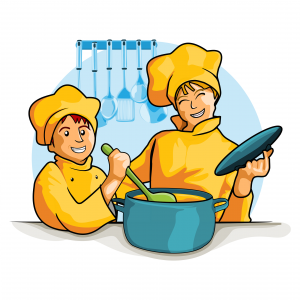                                 DORUČAK:  Burek meso, sok, voćeRUČAK:  Sekelji s junetinom, palenta                          UŽINA:  puter kifla, jogurt                                                                                                  UTORAK                       DORUČAK:  žitarice s mlijekom, banana                      RUČAK:  juha, mesna štruca, pečeni krumpir, cikla                          UŽINA:  kolač jabuka                                                SRIJEDA                                               DORUČAK:  zvrk od višnje, grčki jogurt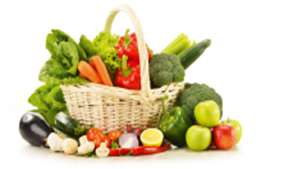 RUČAK:  sarma, pire krumpirUŽINA: voćni jogurt   ČETVRTAK                  DORUČAK:  sendvič zimska salama + sir, sok                                     RUČAK:  varivo od teletine i povrća s noklicama                          UŽINA:   voće                                                              PETAK                                                                                           DORUČAK:  klipić, kefir                     RUČAK: meksički rižoto, panirani oslić                     UŽINA: voće             